平成24年度財　務　諸　表第1期事業年度自　平成24年4月　1日至　平成25年3月31日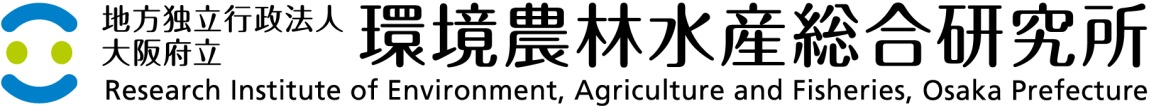 目次１　貸借対照表・・・・・・・・・・・・・・・・・・・・・・・・・・・・・・・１２　損益計算書・・・・・・・・・・・・・・・・・・・・・・・・・・・・・・・３３　キャッシュフロー計算書・・・・・・・・・・・・・・・・・・・・・・・・・４４　利益の処分に関する書類・・・・・・・・・・・・・・・・・・・・・・・・・５５　行政サービス実施コスト計算書・・・・・・・・・・・・・・・・・・・・・・６６　注記・・・・・・・・・・・・・・・・・・・・・・・・・・・・・・・・・・７７　附属明細書・・・・・・・・・・・・・・・・・・・・・・・・・・・・・・１０貸借対照表（平成25年3月31日現在）(単位：千円)損益計算書（平成24年4月1日～平成25年3月31日）(単位：千円)キャッシュ・フロー計算書（平成24年4月1日～平成25年3月31日）(単位：千円)利益の処分に関する書類(平成25年8月23日)（単位：円）注　　記Ⅰ　重要な会計方針運営費交付金収益及び授業料収益の計上基準期間進行基準を採用しています。なお、退職一時金については、費用進行基準を採用しております。減価償却の会計処理方法有形固定資産定額法を採用しています。耐用年数については、法人税法上の耐用年数を基準としています。なお、受託研究等収入により購入した償却資産については、当該受託研究期間を耐用年数としております。主な資産の耐用年数は以下のとおりです。建物　　　　　２年～４９年構築物　　　　７年～３９年機械装置　　　２年～７年船舶　　　　　８年～１２年車両運搬具　　２年～３年工具器具備品　２年～１４年また、特定の償却資産（地方独立行政法人会計基準第８５）の減価償却相当額については、損益外減価償却累計額として資本剰余金から控除しております。無形固定資産定額法を採用しております。なお、法人内利用のソフトウェアについては、法人内における利用可能期間（５年）に基づいて償却しております。引当金の計上基準賞与引当金職員に対して支給する賞与については、運営費交付金により財源措置がなされるため、賞与引当金は計上していません。なお、行政サービス実施コスト計算書における引当外賞与増加見込額は、地方独立行政法人会計基準第８６第２項に基づき計算された引当外賞与の増加見積額を計上しております。退職給付に係る引当金及び見積額の計上基準役員及び職員の退職一時金については、運営費交付金により財源措置がなされるため、退職給付に係る引当金は計上していません。なお、行政サービス実施コスト計算書における引当外退職給付増加見込額は、地方独立行政法人会計基準第８７第４項に基づき計算された退職一時金に係る退職給付債務の当期増加額を計上しております。行政サービス実施コスト計算書における機会費用の計上方法国又は地方公共団体財産の無償又は減額された使用料による貸借取引の機会費用の計算方法土地については、原則として路線価に基づき相続税標準価格を算出し、平成25年3 月期における国債利回りを参考に計算しております。その他については、大阪府公有財産規則に基づき算出しております。地方公共団体出資等の機会費用の計算に使用した利率10年利付国債の平成25年3月末の利回りを参考に0.560％で計算しております。消費税等の会計処理消費税及び地方消費税の会計処理方法は、税込方式によっております。Ⅱ　貸借対照表注記運営費交付金から充当されるべき賞与の見積額　　　　　　　　　　　 65,795千円運営費交付金から充当されるべき退職給付債務の見積額　　　　　　　512,128千円固定資産の減損会計固定資産の減損に係る会計基準（「固定資産の減損に係る地方独立行政法人会計基準」及び「固定資産の減損に係る地方独立行政法人会計基準注解」）を適用しております。Ⅲ　キャッシュ・フロー計算書注記資金の期末残高の貸借対照表科目の内訳現金及び預金　　481,758千円資金期末残高　　481,758千円重要な非資金取引現物出資された資産の内訳土地　4,019,000千円建物　1,031,788千円設立時に大阪府から無償譲渡された主な資産の内訳建物付属設備　 53,180千円構築物　　　　 46,578千円機械及び装置　122,186千円船舶　　　　　    927千円車両運搬具　　 19,653千円工具器具備品　160,107千円ソフトウェア　 30,397千円消耗品　　　　 46,123千円大阪府民牧場からの無償譲渡された資産の取得消耗品　　　　　　679千円現物寄附による資産の取得工具器具備品　　　825千円消耗品　　　　　　320千円Ⅳ　行政サービス実施コスト計算書注記引当外退職給付増加見積額において、大阪府からの派遣職員に係るものは、44,727千円です。Ⅴ　金融商品の時価等の注記金融商品の状況に関する事項当法人は、資金運用については、地方独立行政法人法第４３条の規定等に基づき、預金等に限定しております。金融商品の時価等に関する事項期末日における貸借対照表計上額、時価及びこれらの差額については、次のとおりです。(単位：千円)　　(※1) 負債に計上されているものについては、（　）で示しています。　　(注) 金融商品の時価の算定方法(1) 現金及び預金、(2)未収入金これらは、短期間で決済されるため、時価は帳簿価額にほぼ等しいことから、当該帳簿価額によっております。(3) 未払金短期間で決済されるため、時価は帳簿価額にほぼ等しいことから、当該帳簿価額によっております。Ⅶ　重要な後発事象該当事項はありません。Ⅷ　表示方法　　　財務諸表は、千円未満切捨てにより作成していますので、合計数が一致しない場合があります。なお、「利益の処分に関する書類（案）」については、円単位で記載しております。附属明細書１ 　固定資産の取得及び処分、減価償却費（「第８５　特定の償却資産の減価に係る会計処理」及び「第８８　資産除去債務に係る特定の除去費用等の会計処理」による損益外減価償却相当額も含む。）並びに減損損失の明細(単位：千円)（注１）期首残高には、大阪府から出資または無償譲与された資産を記載しています。（注２）船舶の当期増加額は、新調査船の建造によるものです（199,465千円）。（注３）建物の当期増加額のうち、主なものは、畜舎改修等整備工事(61,429千円)、ドラフトチャンバーの取得（15,750千円）です。（注４）建設仮勘定の当期増加額は、建替え基本計画策定業務によるものです（7,274千円）。２　たな卸資産の明細該当事項はありません。３　有価証券の明細該当事項はありません。４　長期貸付金の明細該当事項はありません。５　長期借入金の明細該当事項はありません。６　引当金の明細該当事項はありません。７　資産除去債務の明細該当事項はありません。８　保証債務の明細該当事項はありません。９　資本金及び資本剰余金の明細(単位：千円)（注１）当期増加額は、新調査船の建造（199,465千円）によるものです。１０　積立金等の明細及び目的積立金の取崩しの明細（１）積立金の明細該当事項はありません。（２）目的積立金の取崩しの明細該当事項はありません。１１　運営費交付金債務及び運営費交付金収益の明細（１）運営費交付金債務                                                                                                      (単位：千円)（２）運営費交付金収益(単位：千円)１２　地方公共団体等からの財源措置の明細（１）施設費の明細(単位：千円)１３　役員及び職員の給与の明細(単位：千円、人)1 役員に対する報酬及び退職手当の支給基準の概要(1) 役員報酬　　　役員に対する報酬については、「地方独立行政法人大阪府立環境農林水産総合研究所役員報酬等規程」に基づき支給しております。2 職員に対する給与及び退職手当の支給基準の概要(1) 職員給与　　職員に対する給与については、「地方独立行政法人大阪府立環境農林水産総合研究所職員給与規程」に基づき支給しております。(2) 退職手当職員に対する退職手当については、「地方独立行政法人大阪府立環境農林水産総合研究所職員退職手当規程」に基づき支給しております。3 支給人員数は、平成24年4月1日から平成25年3月31日までの間の平均支給人員数によっております。4 上記金額には、賞与引当金繰入額、法定福利費及び受託事業費、受託研究費に含まれる非常勤人件費は含まれていません。１４　開示すべきセグメント情報　　　　　　　　　　　　　　　　　　　　　　　　　　　　　　　　　　　　　　　　　　　　　　　　　　　　　　　　　　　　　　　　　　　　　　　　　　（単位：千円）（注１）セグメントの区分方法セグメントは、法人内の管理区分等に従い、業務等の類似性を考慮して区分しております。（注２）各セグメントにおける損益外減価償却相当額及び引当外賞与増加見積額並びに引当外退職給付増加見積額は以下のとおりです。(単位：千円)１４　上記以外の主な資産、負債、費用及び収益の明細（１）現金及び預金の明細(単位：千円)（２）未収入金の明細(単位：千円)（３）未払金の明細(単位：千円)資産の部資産の部Ｉ　固定資産Ｉ　固定資産１ 有形固定資産１ 有形固定資産土地土地4,019,000建物建物1,165,862減価償却累計額減価償却累計額△ 151,1621,014,699構築物構築物49,832減価償却累計額減価償却累計額△ 2,53347,299機械及び装置機械及び装置124,903減価償却累計額減価償却累計額△ 30,69194,212船舶船舶200,393減価償却累計額減価償却累計額△ 2,908197,484車両運搬具	車両運搬具	19,653減価償却累計額減価償却累計額△ 6,74512,907工具・器具及び備品工具・器具及び備品165,156減価償却累計額減価償却累計額△ 41,196123,960建設仮勘定建設仮勘定7,274有形固定資産合計有形固定資産合計有形固定資産合計5,516,838２ 無形固定資産２ 無形固定資産ソフトウエアソフトウエア26,022無形固定資産合計無形固定資産合計無形固定資産合計26,022固定資産合計固定資産合計固定資産合計5,542,861Ⅱ 流動資産Ⅱ 流動資産現金及び預金現金及び預金481,758未収入金未収入金38,721前払費用前払費用767その他の流動資産その他の流動資産3,180524,428流動資産合計流動資産合計流動資産合計524,428資産合計資産合計資産合計6,067,290負債の部負債の部負債の部Ｉ　固定負債Ｉ　固定負債Ｉ　固定負債資産見返負債資産見返負債資産見返運営費交付金等資産見返運営費交付金等87,907資産見返物品受贈額資産見返物品受贈額345,120建設仮勘定見返施設費建設仮勘定見返施設費7,274440,302固定負債合計固定負債合計固定負債合計440,302Ⅱ　流動負債			Ⅱ　流動負債			Ⅱ　流動負債			寄附金債務寄附金債務14,672未払金未払金397,665未払消費税等未払消費税等5,866前受金前受金42預り金	預り金	11,139429,385流動負債合計流動負債合計流動負債合計429,385負債合計負債合計負債合計869,688純資産の部純資産の部純資産の部Ⅰ 資本金				Ⅰ 資本金				Ⅰ 資本金				地方公共団体出資金		地方公共団体出資金		地方公共団体出資金		5,050,788資本金合計資本金合計資本金合計5,050,788Ⅱ 資本剰余金			Ⅱ 資本剰余金			Ⅱ 資本剰余金			資本剰余金	資本剰余金	資本剰余金	199,465損益外減価償却累計額（－）	損益外減価償却累計額（－）	損益外減価償却累計額（－）	△ 148,445資本剰余金合計資本剰余金合計資本剰余金合計51,019Ⅲ 利益剰余金	Ⅲ 利益剰余金	Ⅲ 利益剰余金	当期未処分利益		当期未処分利益		当期未処分利益		95,793（うち、当期総利益　95,793）（うち、当期総利益　95,793）（うち、当期総利益　95,793）利益剰余金合計利益剰余金合計利益剰余金合計95,793純資産合計純資産合計純資産合計5,197,601負債・純資産合計負債・純資産合計負債・純資産合計6,067,290Ｉ　経常費用業務費研究経費241,718受託研究費88,731受託事業費27,433357,883一般管理費1,568,611経常費用合計1,926,494Ⅱ 経常収益運営費交付金収益運営費交付金収益1,759,184農業大学校授業料収益農業大学校授業料収益7,094受託研究収益国または地方公共団体からの受託研究収益国または地方公共団体からの受託研究収益49,103その他の受託研究等収益その他の受託研究等収益56,138105,241受託事業収益国または地方公共団体からの受託事業収益国または地方公共団体からの受託事業収益31,334その他の受託事業等収益その他の受託事業等収益2,28433,618寄附金収益	1,145依頼試験手数料収益依頼試験手数料収益745財産使用料収益	財産使用料収益	24農産物売払収益農産物売払収益7,989畜産物売払収益畜産物売払収益13,867施設等使用収益施設等使用収益780資産見返負債戻入資産見返負債戻入資産見返運営費交付金戻入資産見返運営費交付金戻入2,521資産見返物品受贈額戻入資産見返物品受贈額戻入87,91090,431雑益雑益科学研究費補助金等間接経費収益科学研究費補助金等間接経費収益59その他の雑益その他の雑益3,9083,967経常収益合計2,024,091経常利益97,596Ⅲ 臨時損失固定資産除却損承継消耗品費1,80346,80348,607Ⅳ 臨時利益物品受贈益46,80346,803Ⅴ 当期純利益95,793Ⅵ 当期総利益95,793Ｉ　業務活動によるキャッシュ・フローＩ　業務活動によるキャッシュ・フロー原材料、商品又はサービスの購入による支出人件費支出その他の業務支出運営費交付金収入 受託研究等収入受託事業等収入試験等手数料収入農産物販売収入畜産物販売収入農業大学校授業料収益寄附金収入その他の収入原材料、商品又はサービスの購入による支出人件費支出その他の業務支出運営費交付金収入 受託研究等収入受託事業等収入試験等手数料収入農産物販売収入畜産物販売収入農業大学校授業料収益寄附金収入その他の収入△ 113,091△ 1,183,991△ 339,8261,849,61488,84014,9917457,98912,8367,09414,6724,451小計364,325利息及び配当金の受取額利息及び配当金の受取額2業務活動によるキャッシュ・フロー業務活動によるキャッシュ・フロー364,328Ⅱ　投資活動によるキャッシュ・フローⅡ　投資活動によるキャッシュ・フロー有形固定資産及び無形固定資産の取得による支出有形固定資産及び無形固定資産の取得による支出有形固定資産及び無形固定資産の取得による支出△ 89,309施設費による収入施設費による収入206,739投資活動によるキャッシュ・フロー投資活動によるキャッシュ・フロー117,430Ⅲ　財務活動によるキャッシュ・フローⅢ　財務活動によるキャッシュ・フロー－財務活動によるキャッシュ・フロー財務活動によるキャッシュ・フロー－Ⅳ　資金に係る換算差額Ⅳ　資金に係る換算差額－Ⅴ　資金増加額Ⅴ　資金増加額481,758Ⅵ　資金期首残高Ⅵ　資金期首残高－Ⅶ　資金期末残高Ⅶ　資金期末残高481,758Ⅰ　当期未処分利益Ⅰ　当期未処分利益　95,793,191当期総利益95,793,191Ⅱ　利益処分額（１）積立金8,789,045　　　（２）地方独立行政法人法第40条第3項の規定により大阪府知事の承認を受けた額技術力・研究力の向上等、調査研究体制の強化のための目的積立金　　　（２）地方独立行政法人法第40条第3項の規定により大阪府知事の承認を受けた額技術力・研究力の向上等、調査研究体制の強化のための目的積立金　　　（２）地方独立行政法人法第40条第3項の規定により大阪府知事の承認を受けた額技術力・研究力の向上等、調査研究体制の強化のための目的積立金　　　（２）地方独立行政法人法第40条第3項の規定により大阪府知事の承認を受けた額技術力・研究力の向上等、調査研究体制の強化のための目的積立金　　　（２）地方独立行政法人法第40条第3項の規定により大阪府知事の承認を受けた額技術力・研究力の向上等、調査研究体制の強化のための目的積立金　　　（２）地方独立行政法人法第40条第3項の規定により大阪府知事の承認を受けた額技術力・研究力の向上等、調査研究体制の強化のための目的積立金87,004,14695,793,191貸借対照表計上額(※1)時価(※1)差額(※1)(1)　現金及び預金481,758481,758―(2)　未収入金38,72138,721―(3)　未払金(397,665)(397,665)―資産の種類資産の種類期首　残高当　期増加額当　期減少額期末　残高減価償却累計額減価償却累計額減損損失累計額減損損失累計額減損損失累計額差引当期末残高摘要資産の種類資産の種類期首　残高当　期増加額当　期減少額期末　残高当期当期当期差引当期末残高摘要資産の種類資産の種類期首　残高当　期増加額当　期減少額期末　残高償却額損益内損益外差引当期末残高摘要有形固定資産(特定償却資産)建物1,031,788―661,031,722145,653145,653―――886,069有形固定資産(特定償却資産)船舶―199,465―199,4652,7922,792―――196,672(注２)有形固定資産(特定償却資産)計1,031,788199,465661,231,188148,445148,445―――1,082,742有形固定資産(特定償却資産以外)建物53,24680,959―134,1395,5095,509―――128,630(注３)有形固定資産(特定償却資産以外)構築物46,5783,254―49,8322,5332,533―――47,299有形固定資産(特定償却資産以外)機械及び装置122,1862,717―124,90330,69130,691―――94,212有形固定資産(特定償却資産以外)船舶927――927115115―――811有形固定資産(特定償却資産以外)車両及び運搬具19,653――19,6536,7456,745―――12,907有形固定資産(特定償却資産以外)工具・器具及び備品160,1075,049―165,15641,19641,196―――123,960有形固定資産(特定償却資産以外)計402,63391,980―494,61386,79186,791―――407,821非償却資産土地4,019,000――4,019,000―――――4,019,000非償却資産建設仮勘定―7,274―7,274―――――7,274(注４)非償却資産計4,019,0007,274―4,026,274―――――4,026,274有形固定資産　合計土地4,019,000――4,019,000―――――4,019,000有形固定資産　合計建物1,084,96980,959661,165,862151,162151,162―――1,014,699有形固定資産　合計構築物46,5783,254―49,8322,5332,533―――47,299有形固定資産　合計機械及び装置122,1862,717―124,90330,69130,691―――94,212有形固定資産　合計船舶927199,465―200,3932,9082,908―――197,484有形固定資産　合計車両及び運搬具19,653――19,6536,7456,745―――12,907有形固定資産　合計工具・器具及び備品160,1075,049―165,15641,19641,196―――123,960有形固定資産　合計建設仮勘定―7,274―7,274―――――7,274有形固定資産　合計計5,453,422298,720665,752,076235,237235,237―――5,516,838無形固定資産ソフトウェア30,3971,776―32,1736,1506,150―――26,022無形固定資産計30,3971,776―32,1736,1506,150―――26,022区分区分期首残高当期増加額当期減少額期末残高摘要資本金地方公共団体出資金5,050,788――5,050,788資本金計5,050,788――5,050,788資本剰余金資本剰余金資本剰余金　施設費―199,465―199,465(注１)資本剰余金計―199,465―199,465資本剰余金損益外減価償却累計額―△148,51166△148,445資本剰余金差引計―50,9536651,019交付年度期首残高交付金当期交付額当期振替額当期振替額当期振替額当期振替額期末残高交付年度期首残高交付金当期交付額運営費交付金収益資産見返　　運営費交付金資本剰余金小計期末残高平成24年度―1,849,6141,759,18490,429―1,849,614―合計―1,849,6141,759,18490,429―1,849,614―業務等区分平成24年度交付分合計期間進行基準によるもの1,662,3301,662,330費用進行基準によるもの96,85496,854合計1,759,1841,759,184区分当期交付額左の会計処理内訳左の会計処理内訳左の会計処理内訳左の会計処理内訳左の会計処理内訳摘要区分当期交付額建設仮勘定見返施設費資産見返　　施設費資本剰余金その他小計摘要食とみどり技術センター建替基本計画7,2747,274―――7,274―新調査船建造199,465――199,465―199,465―合計206,7397,274―199,465―206,739―区分区分報酬又は給与報酬又は給与退職給付退職給付区分区分支給額支給人員支給額支給人員役員常勤33,1533――役員非常勤8402――役員計33,9935――職員常勤805,35311596,8544職員非常勤134,48478――職員計939,83719396,8544合計常勤838,50611896,8544合計非常勤135,32480――合計計973,83019896,8544区分区分本部食とみどり技術センター環境科学センター水産技術センター水生生物センター合計業務費用業務費用研究経費―119,61396,05819,8166,229241,718人件費321,710584,604159,086113,92088,4461,267,768一般管理費145,58467,95245,65822,83718,809300,843受託研究費―54,5135,14820,5848,48488,731受託事業費―13,1969,0542,6512,53127,433小計小計467,295839,880315,006179,810124,5011,926,494業務収益業務収益運営費交付金収益470,057716,458304,524157,139111,0041,759,184農業大学校授業料収益―7,094―――7,094受託研究収益―75,6881,10923,0085,435105,241受託事業収益―6,39421,657―5,56633,618寄附金収益―1,145―――1,145依頼試験手数料収益―745―――745財産使用料収益――――2424農産物売払収益―7,989―――7,989畜産物売払収益―13,867―――13,867施設等使用収益762――18―780資産見返負債戻入6,18873,1722,8273,1735,06990,431雑益2442,248514935243,967小計小計477,252904,805330,632184,275127,1242,024,091業務損益業務損益9,95664,92515,6264,4642,62397,596総資産総資産3,978,252762,97211,648687,316627,1006,067,290区分本部食とみどり技術センター環境科学センター水産技術センター水生生物センター合計損益外減価償却相当額―145,719―2,792△66148,445引当外賞与増加見積額18,29328,12210,0147,0802,28465,795引当外退職給付増加見積額99,815296,23410,821121,40028,583556,855種別金額備考現金202普通預金481,555合計481,758相手方期末残高大阪府16,164公益財団法人　大阪府漁業振興基金6,788近畿地方整備局淀川河川事務局4,935大阪府資源管理協会4,483一般財団法人　日本土壌協会2,284その他4,067合計38,721相手方期末残高ツネイシクラフト＆ファシリティーズ株式会社194,660未払人件費103,881富士通株式会社9,555株式会社　昭和設計7,274有限会社　三浦高速艇研究所5,000その他77,294合計397,665